УКРАЇНА    ЧЕРНІГІВСЬКА МІСЬКА РАДА   Р І Ш Е Н Н ЯПро внесення змін до рішення міської ради від 27 жовтня 2016 року    № 12/VII-13 “Про Програму підтримки громадських організацій міста Чернігова на 2017 рік” зі змінами (№ 18/VII-1, № 21/VII-3, № 24/VII-18)Відповідно до пункту 1 частини “а” статті 27, пункту 1 частини 2 статті 52 Закону України “Про місцеве самоврядування в Україні” та з метою створення, удосконалення та утримання матеріальної бази шляхом фінансової підтримки у відповідності до нагальних потреб громадських організацій, які об'єднують інвалідів, ветеранів, багатодітні родини та громадян, які потрапили у скрутні життєві обставини, виконавчий комітет міської ради  вирішив:Затвердити зміни до розділу 8 Програми підтримки громадських організацій м. Чернігова на 2017 рік, затвердженої рішенням Чернігівської міської ради від 27 жовтня 2016 року № 12/VII-13 зі змінами (№ 18/VII-1, № 21/VII-3, № 24/VII-18), що додаються.2.	Контроль за виконанням цього рішення покласти на на постійні комісію міської ради з питань регламенту, законності, прав і свобод громадян та запобігання корупції (Шерстюк Ж. В.), з питань комунальної власності, бюджету та фінансів (Тарасовець О. М.) та заступника міського голови Ломако О. А.Міський голова	В. А. Атрошенко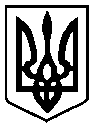 21 грудня 2017 року          м. Чернігів № 26/VII-  4